Shower Buffet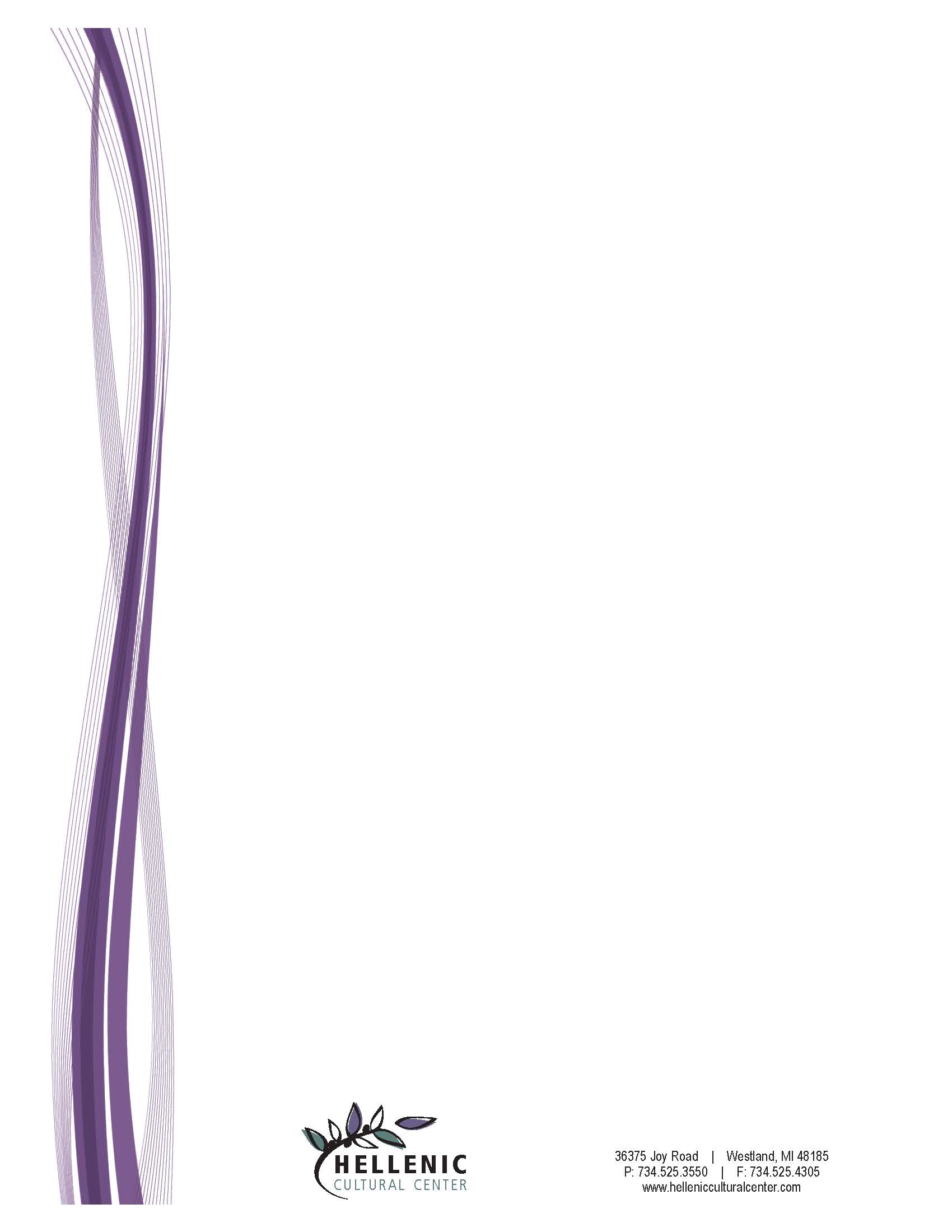 This menu is offered from 11am-3pm or 12pm-4pm	Arrival:  Veggie Spring Rolls Buffet Includes:    Fresh Garden Salad Bar with Ranch & Italian,  Dinner Rolls and Butter Soft Drinks, Coffee, Hot Tea & Fruit PunchPASTA ~ Select OnePenne Pasta with Marinara or Fettucine AlfredoENTRÉE ~ Select One           	Marinated Chicken Breast      		Breaded Pork Cutlet	          	Chicken Piccata OR Marsala                       Chicken Milanese      	SIDES ~ Select One			VEGETABLE ~ Select One        	Creamy Whipped Potato 			Green Beans Almandine         	Roasted Redskin Potato 		            Garden Blend		        	Wild Rice Pilaf 			            Whole Kernel Corn in Sauce       	Potato Au Gratin			             California Blend        	Greek Style Potato			             Glazed Baby Carrots 	 				                          Fresh Peas	DESSERT- Select One            Chocolate or Strawberry Mousse ParfaitVanilla Ice Cream Homemade Rice Pudding$17.95 per personMenu can be served family style for an additional $2.00 per person      Prices Subject to the 6% Michigan Sales Tax & .18% Service      A minimum of 60 guests are required or $1,000.00 minimumBook your reception with us as well to save 10% on your showerWe also offer-                           Champagne Punch $45 per 2 gallons                           Mimosa’s $50 per 2 gallons